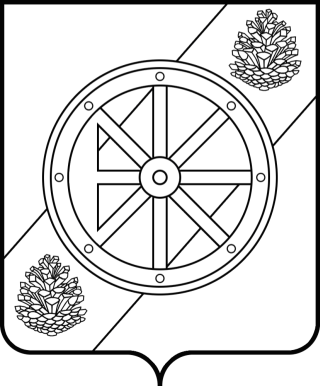 Контрольно-счетная палатаНяндомского муниципального района Архангельской области. Няндома, Архангельской обл., ул. 60 лет Октября, д.13, телефон-факс 8 (81838) 6-25-95ОТЧЕТпо проведению аудита соблюдения МБУК «Няндомская центральная районная библиотека» законодательства Российской Федерации о контрактной системе в сфере закупок товаров, работ, услуг для обеспечения государственных и муниципальных нужд за 2020 год и истекший период 2021 года.Контрольно-счетной палатой Няндомского муниципального района Архангельской области с 16.08.2021 по 31.08.2021 проведена проверка аудита соблюдения МБУК «Няндомская центральная районная библиотека» законодательства Российской Федерации о контрактной системе в сфере закупок товаров, работ, услуг для обеспечения государственных и муниципальных нужд за 2020 год и истекший период 2021 года.Основание для проведения контрольного мероприятия: пункт 1.13 плана работы Контрольно-счетной палаты Няндомского муниципального района Архангельской области на 2021 год.Цель контрольного мероприятия: проверка соблюдения законодательства РФ о контрактной системе в сфере закупок товаров, работ, услуг и эффективности использования муниципальных средств за 2020 год и истекший период 2021 года.Предмет контрольного мероприятия: проведение аудита соблюдения МБУК «Няндомская центральная районная библиотека» законодательства Российской Федерации о контрактной системе в сфере закупок товаров, работ, услуг для обеспечения государственных и муниципальных нужд за 2020 год и истекший период 2021 года.Объект контрольного мероприятия: МБУК «Няндомская центральная районная библиотека».Проверяемый период: с 01.01.2020 по 31.07.2021. При проверке были охвачены следующие вопросы:- организация закупок;- планирование закупок;- документация (извещение) о закупках;- процедура закупки;- закупка у единственного поставщика (подрядчика, исполнителя);- исполнение контракта.При проверке соблюдения законодательства РФ о контрактной системе в сфере закупок товаров, работ, услуг и эффективности использования муниципальных средств за 2020 год и истекший период 2021 года Контрольно-счетной палатой Няндомского муниципального района Архангельской области нарушений не установлено.Главный инспектор Контрольно-счётной палатыНяндомского муниципального районаАрхангельской области                                                                                       Н.В. КонстантиноваОтчет размещен на официальном сайте администрации Няндомского муниципального района Архангельской области www.nyan-doma.ru